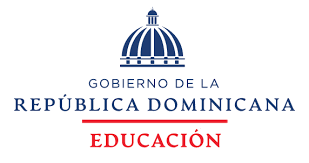 Centro Educativo Emiliano CustodioCalle Principal, El Recodo, Guayabal, Azua1. Presentación Nombre del centro educativo:Centro Educativo Emiliano Custodio Regional y distrito:30 Azua de Compostela, Distrito 02 Padre Las CasasCódigo:00481Tandas:Matutino y Vespertino Nivel:Inicial y Básica Nombre del director:Raúl Taveras Corcino, M.AEl Recodo, Guayabal, Azua Año escolar 2022-2023           DESCENTRALIZACION Y PARTICIPACION CIUDADANA EN EL CENTRO EDUCATIVO EMILIANO CUSTODIO Y SU CONTRIBUCION A LA MEJORA DE LA CALIDAD DE LA EDUCACION EN LA REPUBLICA DOMINICANA. PERIODO ESCOLAR 2022-20232. ÍndiceINTRODUCCIÓN AL PROBLEMA DE INVESTIGACIÓN1.1. IntroducciónA continuación, se presenta el proyecto de descentralización y participación ciudadana en el centro educativo Emiliano Custodio y su contribución a la mejora de la calidad de la educacion en la Republica Dominicana. Periodo escolar 2022-2023. El presente proyecto tiene como objetivo principal promover la descentralización y la participación ciudadana en el Centro Educativo Emiliano Custodio, con el propósito de mejorar la calidad de la educación durante el periodo escolar 2022-2023. La descentralización implica la participación de los diferentes actores involucrados en el proceso educativo, incluyendo a los docentes, estudiantes, padres de familia y miembros de la comunidad, para tomar decisiones conjuntas que beneficien el aprendizaje y el desarrollo integral de los estudiantes. La educación es un pilar fundamental en el desarrollo de una sociedad y en la formación de ciudadanos responsables y comprometidos. En este sentido, es necesario buscar constantemente estrategias que promuevan la mejora de la calidad educativa y fomenten la participación de todos los actores involucrados en el proceso.El Centro Educativo Emiliano Custodio se enfrenta al reto de elevar la calidad de la educación que ofrece a sus estudiantes. Para lograrlo, se plantea la implementación de un proyecto de descentralización y participación ciudadana durante el periodo escolar 2022-2023. Este proyecto busca promover la participación de docentes, estudiantes, padres de familia y miembros de la comunidad en la toma de decisiones relacionadas con la educación.La descentralización permitirá otorgar mayor autonomía a la comunidad educativa en la planificación y ejecución de proyectos educativos, generando un sentido de corresponsabilidad y compromiso. Asimismo, la participación ciudadana se presenta como un mecanismo clave para fortalecer la relación entre la institución educativa y la comunidad, generando un entorno propicio para la colaboración y el trabajo conjunto. A través de este proyecto, se espera mejorar la calidad de la educación en el Centro Educativo Emiliano Custodio1.2. Planteamiento del problemaLa descentralización ha mostrado ser el método ideal para canalizar directamente a los centros educativos los recursos que requieren para que las necesidades identificadas por el colectivo de los actores que intervienen en el proceso de la escuela puedan ser satisfechas y superar con éxito las precariedades con que se han manejado. (Céspedes, 2002, p.1) sostiene que en los últimos diez (10) años la educación dominicana ha mejorado en algunos aspectos y, a pesar de que en otros lo ha hecho muy poco, existen indicadores de que se busca mejorar la Calidad desde todas las instancias del Estado y del sector educativo.Las premisas anteriores, promueven que todos los actores del sistema educativo se empoderen del proceso de descentralización que se implementa desde el MINERD para que los mismos participen en la administración de los recursos financieros recibidos en los centros educativos, con el objetivo de garantizar mayor eficiencia, eficacia y transparencia en el manejo de los recursos económicos que llegan para suplir las necesidades de la escuela, buscando obtener una buena gestión del proceso educativo y la mejora de la calidad de la educacion.El Centro Educativo Emiliano Custodio enfrenta diversos desafíos con relación a la calidad de la educación que ofrece a sus estudiantes. A pesar de los esfuerzos realizados por parte de los docentes y la dirección del centro, se han identificado algunas problemáticas que limitan el pleno desarrollo de los estudiantes y la eficacia del proceso educativo.Uno de los principales problemas radica en la falta de participación y corresponsabilidad por parte de los diferentes actores de la comunidad educativa, incluyendo docentes, estudiantes, padres de familia y miembros de la comunidad. Existe una carencia de espacios y mecanismos que promuevan la participación ciudadana en la toma de decisiones relacionadas con la educación, lo cual limita la posibilidad de generar propuestas innovadoras y adaptadas a las necesidades reales de los estudiantes.Además, la falta de descentralización en la gestión educativa impide que la comunidad educativa tenga un mayor control sobre los procesos de planificación y ejecución de proyectos educativos. Esto conlleva a una falta de autonomía y limita la capacidad de adaptación y mejora continua de la institución.Asimismo, la poca vinculación entre la institución educativa y la comunidad circundante también representa un problema. La falta de alianzas y colaboración con instituciones y organizaciones de la comunidad limita las oportunidades de enriquecimiento del proceso educativo a través de proyectos y actividades conjuntas.En resumen, la falta de descentralización y participación ciudadana en el Centro Educativo Emiliano Custodio durante el periodo escolar 2022-2023 constituye un problema que afecta la calidad de la educación ofrecida. Es necesario implementar acciones que promuevan una mayor participación de los diferentes actores de la comunidad educativa, fomenten la descentralización de la gestión educativa y fortalezcan la relación con la comunidad, con el fin de mejorar la calidad educativa y el desarrollo integral de los estudiantes.1.3. Justificación	La descentralización es un proceso de empoderamiento democrático que en el campo de la educación lo que hace es crear alianzas entre la escuela y la sociedad, para enfrentar los antivalores y propiciar el fortalecimiento de la identidad nacional. .  Aquí se analizan los procesos de descentralización de la educación, busca lograr que los Centros Educativos, sean responsable de administrar, distribuir con transparencia y eficacia los recursos financieros que reciben, con el propósito de que estos garanticen que el proceso de enseñanza-aprendizaje se desarrolle con eficiencia integrando a todos los actores que inciden de forma directa e indirecta en el aprendizaje de los estudiantes. Esta investigación reviste de mucha importancia, ya que, busca identificar el impacto que ha generado la descentralización en la calidad de la educacion del Centro Educativo Emiliano Custodio, es importante, porque permitirá analizar cómo los recursos proporcionados por el MINERD han impactado la calidad educativa de los estudiantes.Con la realización de esta investigación se beneficiará el equipo de gestión del centro educativo, ya que, tendrán conocimiento sobre las problemáticas que acontecen en el centro educativo relacionado a la descentralización y la administración de los recursos que favorecen a la calidad educativa, también tendrán conocimiento sobre los procedimientos que establecen tanto la Ordenanza No. 02-2008; que reglamenta las Juntas Descentralizadas y la Resolución No. 0668-2011, sobre Descentralización de los recursos financieros a los centros educativos, los cuales son tomados en cuenta y aplicados por el centro objeto de este estudio en la ejecución e inversión de fondos asignados.También será de gran beneficio para toda la comunidad educativa, ya que, tendrán conocimiento sobre la descentralización y por ende estarán mas activos y participativos en los procesos que realice la escuela con relación a la distribución de los recursos, además, tendrían la oportunidad de llevar propuestas para la mejora de la calidad educativa en los estudiantes. Esta investigación está encaminada a realizar grandes aportes, tanto teórico como estratégico, en sentido general, tanto a nivel nacional, como internacional, el cual pueda ser utilizado como referente para enfrentar problemáticas y dar soluciones a dificultades relacionadas al objeto de estudio, con el objeto de tomar las medidas preventivas e integrar las mejoras necesarias para que haya una educacion de calidad mediante la buena distribución de los recursos y mejor gestión en la escuela.1.4. Objetivos de la investigación1.4.1. Objetivo general  Promover la descentralización y la participación ciudadana en el Centro Educativo Emiliano Custodio, con el fin de contribuir a la mejora de la calidad de la educación en la República Dominicana, fortaleciendo la toma de decisiones participativa, la inclusión de diferentes actores y la implementación de prácticas efectivas de gestión educativa.1.4.2. Objetivos específicos  Analizar el marco legal y las políticas educativas relacionadas con la descentralización y la participación ciudadana en la República Dominicana.Evaluar el nivel de descentralización en el Centro Educativo Emiliano Custodio y su impacto en la gestión educativa.Investigar las prácticas de participación ciudadana implementadas en el Centro Educativo Emiliano Custodio y su influencia en la toma de decisiones y la mejora de la calidad de la educación.Identificar los desafíos y obstáculos que enfrenta la descentralización y la participación ciudadana en el contexto educativo dominicano.Proponer recomendaciones y estrategias para fortalecer la descentralización y la participación ciudadana en el Centro Educativo Emiliano Custodio y otros centros educativos de la República Dominicana. 1.5. Operacionalización de las variables  Tabla No. 1. Operacionalización de las variables  1.6. Definición de términosDescentralización: Es un proceso mediante el cual se transfieren responsabilidades, competencias y recursos desde el nivel central de gobierno a niveles subnacionales, como los gobiernos locales o las instituciones educativas. El objetivo de la descentralización es promover la toma de decisiones más cercana a la comunidad y aumentar la participación ciudadana en la gestión de los asuntos públicos.Participación ciudadana: Se refiere a la participación de los ciudadanos en los procesos de toma de decisiones y en la vida política, social y económica de su comunidad o país. La participación ciudadana implica el ejercicio de derechos, la expresión de opiniones, la presentación de propuestas y la contribución al desarrollo y mejora de las políticas y acciones gubernamentales.Gestión educativa: Es el conjunto de acciones y procesos que se llevan a cabo para administrar y dirigir un centro educativo, incluyendo la planificación curricular, la gestión de recursos humanos y materiales, la supervisión y evaluación, y la toma de decisiones en beneficio de la calidad educativa y el logro de los objetivos institucionales.Calidad de la educación: Hace referencia a la medida en que el sistema educativo cumple con los estándares y criterios establecidos para garantizar una educación efectiva, equitativa y relevante. La calidad educativa abarca aspectos como los resultados académicos de los estudiantes, la formación de docentes, los recursos didácticos, el clima escolar y la participación de la comunidad.CONTEXTO O ENTORNO DEL CENTRO EDUCATIVOEl Centro Educativo Emiliano Custodio es una institución educativa ubicada en la República Dominicana. Se encuentra en un entorno rural, ubicado en el Recodo, Guayabal, Provincia Azua. El centro educativo atiende a estudiantes de diferentes niveles, desde educación inicial hasta educación básica. Se caracteriza por su compromiso con la educación de calidad y su enfoque en el desarrollo integral de los estudiantes.El Centro Educativo Emiliano Custodio cuenta con una infraestructura adecuada para el proceso de enseñanza-aprendizaje, incluyendo aulas equipadas, laboratorios, bibliotecas, áreas deportivas y espacios recreativos. Además, cuenta con un equipo docente comprometido y capacitado, así como personal administrativo que brinda apoyo en la gestión escolar.En cuanto al contexto social, el centro educativo se encuentra inmerso en una comunidad diversa y dinámica. La participación de los padres y madres de familia, así como de la comunidad en general, es fundamental en el desarrollo y fortalecimiento de la institución educativa. La colaboración entre la escuela y la comunidad es promovida para fomentar la participación ciudadana y el trabajo conjunto en beneficio de la educación de los estudiantes.Es importante destacar que el Centro Educativo Emiliano Custodio se encuentra en un período escolar específico, correspondiente al año 2022-2023. Durante este período, se espera que la institución implemente políticas y prácticas de descentralización y participación ciudadana, con el objetivo de mejorar la calidad de la educación y promover un ambiente educativo enriquecedor para todos los estudiantes.METODOLOGÍA UTILIZADA 3.1. Perspectiva metodológicaEl presente estudio realizado en el centro educativo Emiliano Custodio, sigue el diseño de una investigación exploratoria descriptiva y explicativa, bajo el enfoque mixto (cualitativo y cuantitativo), tratándose de un enfoque que combina los procesos de investigación cualitativa y cuantitativa, con una intencionalidad dirigida a extraer la mayor cantidad de información posible, para así obtener datos suficientes sobre el objeto de estudio. Revisión bibliográfica: se realiza una revisión exhaustiva de la literatura académica y fuentes relevantes para comprender los conceptos de descentralización, participación ciudadana, gestión educativa y calidad de la educación. Esto te permitirá establecer un marco teórico sólido y fundamentar tus investigaciones y recomendaciones.Recolección de datos: para esta actividad se diseña y se implementan estrategias para recolectar datos relevantes en el Centro Educativo Emiliano Custodio y otros centros educativos de la República Dominicana. Puedes utilizar métodos como encuestas, entrevistas, grupos focales y análisis documental para obtener información sobre la descentralización, las prácticas de participación ciudadana, los desafíos y obstáculos, así como las experiencias y percepciones de los actores involucrados.Análisis de datos: se analizan e interpretan los datos recopilados utilizando técnicas y herramientas apropiadas. Puedes utilizar métodos cualitativos y cuantitativos para identificar patrones, tendencias y relaciones entre las variables estudiadas. Esto te permitirá obtener información clara y relevante para sustentar tus conclusiones y recomendaciones.Comparación y contextualización: se realiza una comparación de los resultados obtenidos en el Centro Educativo Emiliano Custodio con otros centros educativos de la República Dominicana o con estudios similares a nivel nacional o internacional. Esto te ayudará a contextualizar tus hallazgos y evaluar la efectividad de las prácticas de descentralización y participación ciudadana en diferentes contextos.Participación de los actores: se promueve la participación de los actores involucrados, como directivos escolares, docentes, padres, estudiantes y miembros de la comunidad, en el proceso de investigación. Puedes incluir su participación en la identificación de problemas, la generación de propuestas y la validación de los resultados obtenidos. Esto fortalecerá la pertinencia y la legitimidad de tu proyecto.Elaboración de recomendaciones: se realiza basado en los hallazgos y análisis realizados, formula recomendaciones concretas y viables para fortalecer la descentralización y la participación ciudadana en el Centro Educativo Emiliano Custodio y otros centros educativos de la República Dominicana. Asegúrate de que tus recomendaciones sean realistas, adaptadas al contexto local y respaldadas por la evidencia recopilada.Diseminación de resultados: se comparten los resultados de tu investigación a través de informes, presentaciones, publicaciones académicas u otros medios apropiados. Esto permitirá que tus hallazgos y recomendaciones sean accesibles y puedan ser utilizados por otros investigadores, profesionales de la educación, responsables de políticas y la comunidad en general. 3.2. Método de la investigación	3.3. Diseño de la investigaciónEl diseño de esta investigación fue no experimental, este diseño permitió presentar los datos de manera detallada sobre la incidencia de la descentralización, participación ciudadana y su contribución a la mejora de la calidad de la educacion, sin manipular deliberadamente las variables del estudio. Además, se observaron los fenómenos tal y como se dan en el centro educativo analizados con posterioridad.La investigación no experimental se refiere a estudios que se realizan sin la manipulación deliberada de variables y en los que sólo se observan los fenómenos en su ambiente natural para después analizarlos. Los diseños transversales descriptivos indagan la incidencia de las modalidades o niveles de una o más variables en una población o muestraSegún (Sampieri, 2008), “la investigación no experimental es aquella que se realiza sin manipular deliberadamente variables”. Es decir, es investigación donde no se hará variar intencionalmente la variable independiente. También se señala, que "la investigación no experimental es cualquier investigación en la que resulta imposible manipular variables o asignar aleatoriamente a los sujetos o a las condiciones".3.4. Descripción de la población y muestra  La población objeto de estudio en este proyecto, está construida por 21 personas, distribuida de la siguiente manera: 9 docentes, 3 miembros del Equipo de Gestión, 3 miembros de la Junta de Centro y 6 miembros de la APMAE. se tomó a la directiva completa y la cantidad total de profesores, también en su totalidad a los miembros de la Junta de Centro. En este estudio se tomaron a todos los miembros de la comunidad educativa que hacen participación en el centro, todo este debido a que las muestras eran muy pequeñas.Tabla No. 2 Población Objeto de estudio Tabla 2. Población objeto de estudio. Fuente: evidencia proyecto educativo del centro educativo Emiliano Custodio (PEC 2022-2023)3.5. Técnica de recolección de datosPara la realización y desarrollo de este proyecto se llevaron a cabo la utilización de las siguientes técnicas de recolección de datos:Entrevistas: Las entrevistas son una técnica de recolección de datos cualitativa en la que un investigador realiza preguntas estructuradas o semiestructuradas a los participantes. Puedes realizar entrevistas individuales con directivos escolares, docentes, padres de familia, estudiantes y miembros de la comunidad educativa para obtener información detallada sobre sus experiencias, percepciones y opiniones.Encuestas: Las encuestas son una técnica de recolección de datos cuantitativa en la que se plantean una serie de preguntas a un grupo de participantes. Puedes diseñar encuestas con preguntas cerradas o abiertas para recopilar datos cuantificables sobre la participación ciudadana, la satisfacción de los actores educativos y otros aspectos relevantes.Grupos focales: Los grupos focales son una técnica cualitativa en la que se reúnen grupos de participantes para discutir un tema específico. Puedes organizar grupos focales con directivos escolares, docentes, padres de familia, estudiantes y miembros de la comunidad educativa para explorar sus opiniones, percepciones y experiencias en relación con la descentralización y la participación ciudadana.Observación participante: La observación participante implica que el investigador se integre activamente en el entorno del Centro Educativo Emiliano Custodio y participe en las actividades cotidianas. Esta técnica te permite obtener información de primera mano sobre la dinámica de la participación ciudadana, la toma de decisiones y otros aspectos relevantes.Análisis documental: El análisis documental implica revisar y analizar documentos relevantes, como políticas educativas, reglamentos escolares, actas de reuniones y otros registros escritos. Puedes utilizar esta técnica para recopilar información sobre el marco legal y las políticas relacionadas con la descentralización y la participación ciudadana en la educación. 3.6. Descripción de los instrumentosCuestionario estructurado: Un cuestionario estructurado es un conjunto de preguntas predefinidas y estandarizadas que se administran a los participantes. En este proceso se utilizó un cuestionario para recopilar información cuantitativa sobre la participación ciudadana, la percepción de la descentralización y otros aspectos relevantes. las preguntas aplicadas fueron claras y específicas, y se utilizó mediante las escalas de medición de Likert.Guía de entrevista: Una guía de entrevista es un documento que contiene una serie de preguntas y temas a tratar durante una entrevista. Puedes utilizar una guía de entrevista semiestructurada para obtener información cualitativa más detallada de los participantes. Las preguntas de la guía de entrevista abordaron sobre la experiencia de participación ciudadana, los desafíos enfrentados y las recomendaciones para mejorar la descentralización en el centro educativo. 3.4. Validación de los instrumentosEste instrumento de recolección de datos fue elaborado por el equipo encargado de la investigación en el centro educativo Emiliano Custodio, el mismo, tomando en cuenta los objetivos de la investigación, las variables y los indicadores que fundamentan el estudio. Antes de su aplicación fue suministrado para su validación a una persona experta en materia para determinar el grado de validez de su contenido, además, fue utilizado el software SPSS, para ver la puntuación en su confiabilidad, el cual quedó con un 86% de confiabilidad, lo que calificó como bueno y confiable para su aplicación en la investigación.Antes de utilizar un instrumento, revisó la literatura existente sobre el tema de la investigación. El equipo investigador se aseguró de que las preguntas y los ítems del instrumento estuvieran respaldados por teorías y estudios previos, se buscó la opinión de expertos en el campo de estudio para evaluar la relevancia y claridad de los ítems del instrumento. Estos expertos dieron buenas sugerencias sobre el instrumento las cuales fueron acogidas y aplicadas al mismo. Antes de utilizar el instrumento en la recolección de datos principal, se realizó una prueba piloto con un grupo reducido de participantes representativos de la población objeto de estudio. El equipo observó cómo responden los participantes y si encuentran alguna dificultad o ambigüedad en los ítems del instrumento resolverlas. También pudo evaluar la consistencia interna de las escalas mediante el cálculo del coeficiente alfa de Cronbach.En este proceso se utilizó técnicas estadísticas para evaluar la confiabilidad del instrumento. Fue utilizado el coeficiente alfa de Cronbach, ya que, este es comúnmente utilizado para medir la consistencia interna de una escala, es decir, la correlación entre los ítems del instrumento. Donde se obtuvo valor de alfa de 0.85, el cual generalmente se considera aceptable. Evaluó la validez de contenido y la validez de constructo del instrumento. La validez de contenido se refiere a si el instrumento mide adecuadamente el concepto que se pretende medir. La validez de constructo se refiere a la medida en que el instrumento está relacionado con otras variables o conceptos conocidos. Se utilizaron análisis factoriales exploratorios o confirmatorios, utilizados para evaluar la estructura del instrumento y su relación con otras variables. Además, Basándote en los resultados de la validación, se realizaron los ajustes necesarios en los ítems del instrumento. Se eliminaron o se modificaron aquellos que presentaron problemas de ambigüedad o falta de relevancia. El equipo investigador se aseguró de que el instrumento sea comprensible y adecuado para los participantes o la población objeto de estudio.6. Presentación y discusión de los resultados 7. ConclusionesLa participación de los docentes, estudiantes, padres de familia y miembros de la comunidad en la toma de decisiones educativas es fundamental para mejorar la calidad de la educación en el centro educativo. Al involucrar a los diferentes actores en el proceso de toma de decisiones, se promueve una gestión más efectiva y orientada a las necesidades de la comunidad educativa.La descentralización de la gestión educativa permite empoderar a los actores locales, como las escuelas y los docentes, para tomar decisiones relevantes en su ámbito de actuación. Esto contribuye a una mayor responsabilidad y compromiso en la mejora de la educación, así como a una mayor adaptación a las necesidades específicas del centro educativo.Los obstáculos y barreras identificados en la investigación, como la falta de recursos, la resistencia al cambio y la falta de capacitación, representan desafíos que deben abordarse para fomentar una participación efectiva. Es necesario implementar estrategias y acciones específicas para superar estos obstáculos y promover una cultura de participación en la comunidad educativa.Los indicadores utilizados para medir el nivel de participación de los diferentes actores en la comunidad educativa, como la asistencia a reuniones, la colaboración en proyectos y la retroalimentación recibida, han demostrado ser útiles para evaluar y monitorear el grado de participación y tomar decisiones informadas.Las percepciones y expectativas de los diferentes actores de la comunidad educativa respecto a la participación y descentralización en la toma de decisiones educativas son variadas y pueden influir en la forma en que se implementan las acciones. Es importante tener en cuenta estas percepciones y expectativas para diseñar estrategias y acciones que sean relevantes y significativas para la comunidad educativa.En conclusión, la investigación ha destacado la importancia de la participación y descentralización en la mejora de la calidad de la educación en el Centro Educativo Emiliano Custodio. Ha identificado obstáculos y barreras, así como indicadores y percepciones que deben considerarse al diseñar e implementar acciones para promover una participación efectiva y significativa de los diferentes actores de la comunidad educativa en la toma de decisiones. Estas conclusiones brindan una base sólida para impulsar cambios y mejoras en el centro educativo, fortaleciendo la colaboración y la corresponsabilidad en el proceso educativo. 8. Recomendaciones  Basado en los hallazgos y conclusiones de la investigación sobre la descentralización y participación ciudadana en el Centro Educativo Emiliano Custodio y su contribución a la mejora de la calidad de la educación en la República Dominicana durante el periodo escolar 2022-2023, se presentan las siguientes recomendaciones:Fortalecer la capacitación: Es fundamental ofrecer programas de capacitación y formación continua a directivos escolares, docentes, padres y madres de familia, y representantes de la comunidad. Estos programas deben enfocarse en el desarrollo de habilidades de liderazgo, gestión participativa, comunicación efectiva y resolución de conflictos, con el objetivo de fortalecer su capacidad para implementar y participar en procesos de descentralización y participación ciudadana.Promover la concientización y la participación de la comunidad: Se deben implementar estrategias para aumentar la conciencia y la participación de la comunidad en la gestión escolar. Esto puede incluir la organización de reuniones periódicas, talleres y eventos que involucren a padres, madres, líderes comunitarios y otros actores relevantes. Además, se pueden utilizar medios de comunicación locales y plataformas digitales para difundir información y promover la participación de la comunidad en la toma de decisiones educativas.Establecer mecanismos de rendición de cuentas y seguimiento: Se deben implementar sistemas efectivos de monitoreo y evaluación para asegurar la adecuada implementación de la descentralización y la participación ciudadana en el centro educativo. Esto implica establecer indicadores de calidad educativa, recolectar datos relevantes y utilizarlos para retroalimentar y mejorar los procesos. Asimismo, se deben establecer mecanismos de rendición de cuentas claros y transparentes para garantizar la responsabilidad de todos los actores involucrados.Promover alianzas y colaboración: Se deben fomentar alianzas estratégicas entre el centro educativo, instituciones gubernamentales, organizaciones no gubernamentales y otros actores relevantes. Estas colaboraciones pueden brindar apoyo técnico, recursos y experiencias compartidas, fortaleciendo así la implementación de la descentralización y la participación ciudadana. Además, se pueden establecer redes de aprendizaje y buenas prácticas entre diferentes centros educativos para impulsar la mejora continua.Adaptar políticas educativas: Es importante revisar y adaptar las políticas educativas nacionales para respaldar la descentralización y la participación ciudadana en los centros educativos. Esto implica brindar lineamientos claros, recursos adecuados y apoyo institucional para facilitar la implementación de estas prácticas. Asimismo, se deben establecer mecanismos de coordinación y comunicación efectivos entre los diferentes niveles de gobierno y las instituciones educativas.9. Referencias BibliográficasMinisterio de Educación de la República Dominicana: Página oficial del Ministerio de Educación de la República Dominicana, donde puedes encontrar documentos oficiales, políticas educativas y estadísticas relevantes. (sitio web: https://www.minerd.gob.do/)Banco Mundial: El Banco Mundial ofrece informes y publicaciones sobre educación en la República Dominicana, que incluyen análisis de políticas, estadísticas y recomendaciones para mejorar la calidad educativa. (sitio web: http://www.bancomundial.org/)UNESCO: La Organización de las Naciones Unidas para la Educación, la Ciencia y la Cultura (UNESCO) proporciona informes y publicaciones sobre educación en la República Dominicana, con enfoque en la descentralización, participación ciudadana y calidad educativa. (sitio web: https://es.unesco.org/)Investigaciones académicas: Explora bases de datos académicas como Google Scholar, ResearchGate y JSTOR, utilizando palabras clave como "descentralización educativa", "participación ciudadana en educación", "mejora de la calidad de la educación en la República Dominicana", para encontrar estudios y tesis relacionadas con el tema.10. Anexos Objetivos específicosVariables IndicadoresTécnicas1) Analizar el marco legal y las políticas educativas relacionadas con la descentralización y la participación ciudadana en la República Dominicana.Marco legal y las políticas educativasLegislación educativaNiveles de autonomíaMecanismos de participaciónTransparencia y rendición de cuentasRecursos financierosEvaluación y calidad educativaFormación y capacitaciónEncuestas, ficha de observación y Cuestionario2) Evaluar el nivel de descentralización en el Centro Educativo Emiliano Custodio y su impacto en la gestión educativa.Nivel de descentralizaciónToma de decisionesParticipación de la comunidad educativaControl y supervisiónGestión administrativaParticipación en la planificación educativavinculación con la comunidadEvaluación de resultadosEncuestas, ficha de observación y Cuestionario3) Investigar las prácticas de participación ciudadana implementadas en el Centro Educativo Emiliano Custodio y su influencia en la toma de decisiones y la mejora de la calidad de la educación.Prácticas de participación ciudadanaExistencia de mecanismos de participaciónRepresentatividad y diversidadNivel de participaciónImpacto de la participaciónPercepción de los actores involucradosTransparencia y rendición de cuentasMejora de la calidad educativaEncuestas, ficha de observación y Cuestionario4) Identificar los desafíos y obstáculos que enfrenta la descentralización y la participación ciudadana en el contexto educativo dominicano.Desafíos y obstáculos que enfrenta la descentralizaciónFalta de recursosDesigualdad de acceso y participaciónCapacidades y formación insuficientesCultura de participación limitadaResistencia al cambioFalta de comunicación y difusiónMarco legal y político limitadoCoordinación deficienteEscasa evaluación y seguimientoEncuestas, ficha de observación y Cuestionario5)  Proponer recomendaciones y estrategias para fortalecer la descentralización y la participación ciudadana en el Centro Educativo Emiliano Custodio y otros centros educativos de la República Dominicana.Proponer recomendaciones y estrategiasCapacitación y formaciónSensibilización y difusiónFortalecimiento de mecanismos de participaciónPromoción de alianzas estratégicasFortalecimiento del marco legal y políticoFomento de la transparencia y rendición de cuentasEvaluación y retroalimentaciónPromoción de la inclusión y la equidadDescripciónCantidad poblacionalPorciento (%)Docentes9100%Equipo de Gestión3100%Junta de Centro3100%APMAE6100%Años Ingresos 201012500201112000201210000201325000201425000201525000201632000201745000201848000201965000202075000202113800020221430002023310000